Step 0	Intake + Interview  Filing Status, DependencyInterview Notes: (See also: General Notes)Shirley worked part time to earn spending money.Shirley is single and living with her parents while she attends college full time.Shirley is totally supported by her parents and her parents will claim her as a dependent on their return.Documents: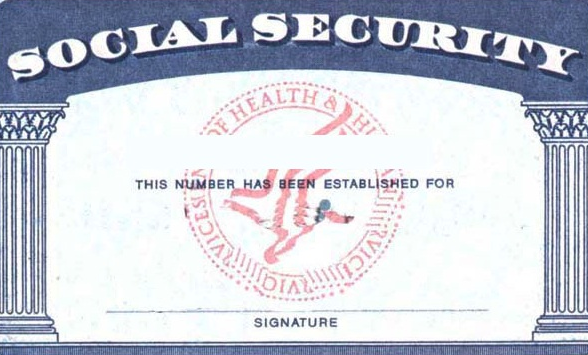 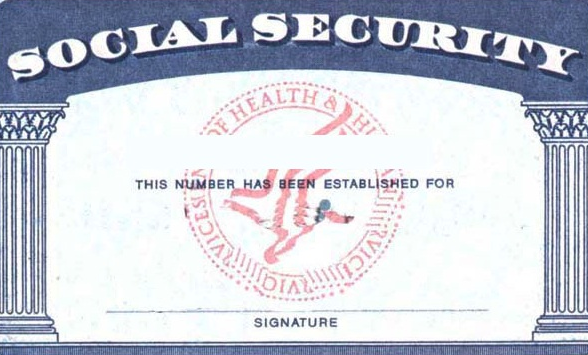 Step 1	Basic InformationFederal Refund: 0		NJ Refund Amount: 0Step 2	W-2  The Kansas City Steak House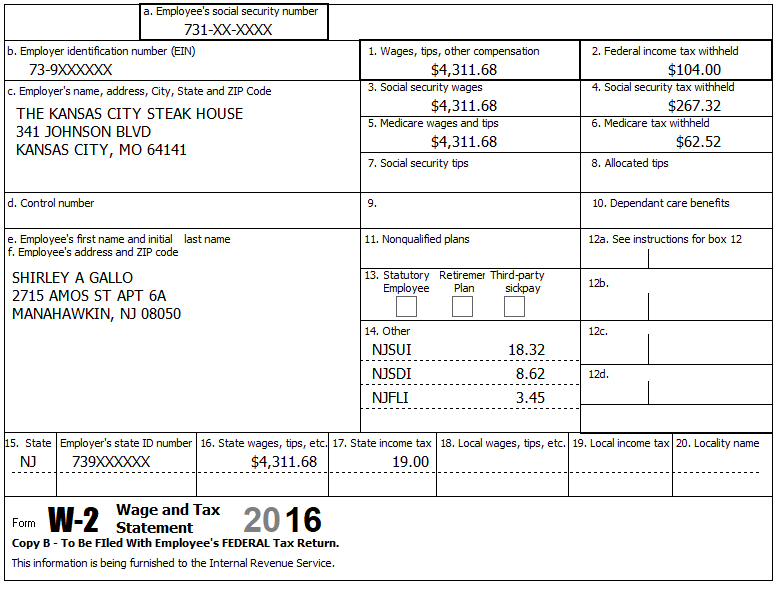 Federal Refund: 104	       	NJ Refund Amount: 19Step 3	Interest 1099-INT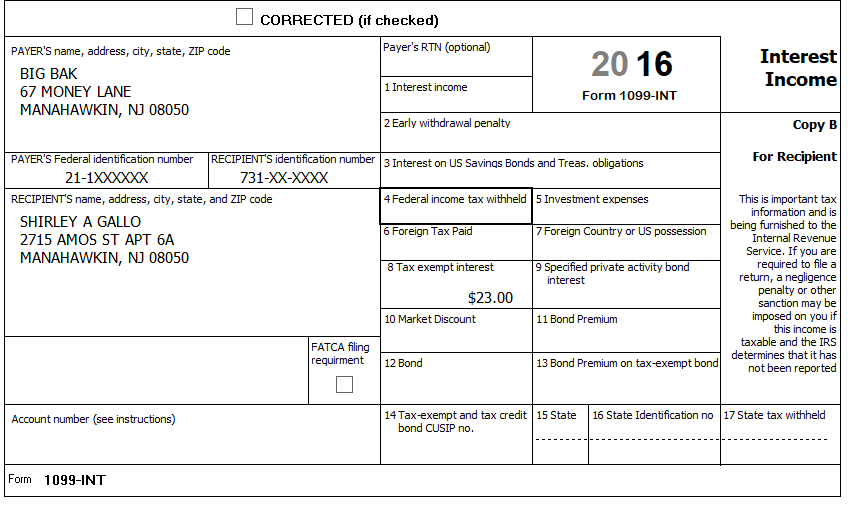 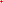 The tax exempt interest received was from a NJ Turnpike Bond and it is tax exempt in NJ. Federal Refund: 104    	NJ Refund Amount: 19Step 4      Federal Deductions, Adjustments & CreditsFederal Refund: 104 	NJ Refund Amount: 19Step 5	Health InsuranceShirley is totally supported by her parents and her parents will claim her as a dependent on their return. Federal Refund: 104 	NJ Refund Amount: 19Step 6	New Jersey ReturnFederal Refund: 104 	NJ Refund Amount: 19Step 7	Prepare for e-fileShe wants to handle any state refund / amount due like their federal refund / amount due.Federal Refund: 104	         NJ Refund Amount: 19TP Form / NoteTS ScreenNotesBasic Information – Filing Status Intake SheetWhat is your filing Status?Select Filing status from drop down.  Answer: Filing Status: SingleContinueSS Card Intake SheetI-Notes 2,3Personal Information   Taxpayer Information    Address & Phone NumberHint: Use Name and SSN from SS card. (Not Intake Sheet)Hint:  SSN format YYY-00-0752TS: Birth date can be entered using drop down menu or filling in the field. TS: Check any of the “Check here” questions that apply: Claimed as a dependent on someone else’s returnOver 18 and full time studentTS: Enter Zip code- TaxSlayer fills in city and state.  Correct if requiredHint: Did you enter the apt. number?TS:  Enter New Jersey as the Resident StateTS:  Select ContinueIntake SheetG-Note 3Just a Few More Questions (NJ Info)TS:  Select Municipality from drop down menu (Listed by county). Use Municipality Lookup on TPFF to find out township and county for Manahawkin.   Answer: Manahawkin is in Ocean County and Stafford Township.          Start typing Ocean to quickly scroll down.  TS:  Select Yes or No for the Gubernatorial Election Fund.  See Intake Sheet page 3 and General Note 3. Answer: Yes for TP, TS:  Enter Five Digit Pin for TP and SP.  Any 5-digit number.  TS:  Select ContinueDependents/ Qualifying Person Do you have any Dependents or Qualifying Person(s) to claim on your return?TS:  Answer is “No”W-2The Kansas City Steak HouseLeft Menu - Federal SectionEnter MyselfIncomeWages & Salaries Form W-2BeginHint: Make corrections so that information matches the information on the W-2Hint: Add Apt 6A to address.Hint: If the name and address of the employer come up after inputting the employer Identification Number, check that the information is correct Hint: Always round up for amounts ending in --.50Hint: Box 14 NJ Codes are selected from drop down menu. All other entries in box 14 are lumped under “Other”Hint: If NJ State EIN auto populates, check to be sure it is correctTS: Click continue NJ warning TS: Click Continue back to incomeTP Form / NoteTS ScreenNotes1099-INTBig City BankInterest or Dividend IncomeInterest Income, Form 1099-INT/ 1099-DIV- BeginInterest or Dividend Income -BeginTax Exempt Interest Income, Form 1099-INT, Box 8………..ContinueEnter values that applyHint:  Since the interest is tax exempt both Federal and State, there is no adjustment required for the State. Continue -TP Form / NoteTS ScreenNotesLeft Menu - Federal Section Deductions Enter Myself Itemized DeductionsTaxes You Paid - BeginTS: Go to the Add Sales Tax Worksheet and enter NJ, Zip Code, and 366 days living in the stateContinue back to Health Insurance -Compare Standard vs Itemized DeductionsLeft Menu - Federal Section DeductionsEnter Myself Compare Deductions -  BeginCheck to see if using itemized deductions or standard deductions.          Itemized =49         Std = 4,662ContinueTP Form / NoteTS ScreenNotesG-Note 2Left Menu-Health InsuranceStart QuestionnaireHint: Parents are responsible for her health insurance.  Select “Skip Health Insurance”.TP Form / NoteTS ScreenNotesI-Note 2,3G-Note 2,3,4State Return –EditEnter MyselfBasic InformationHint:  Use the NJ Checklist to enter NJ itemsHINT: Check Basic Information – Default values will not appear as selectedHint: No other inputs are required for NJ.  TP does not pay rentContinue back to the beginning of the State ReturnIntake SheetSupplemental Intake SheetG Note 5Left Menu – e-file – TS: Clear up any diagnostic messages (if any)TS: Select Federal Return Type “E:file: Paper Check”TS: No entries in Fees section except for Client email address TS – Pin numbers for e-file are automatically selectedTS: Select State Refund Type “E:file: Paper Check”TS: Skip Third Party Designee InfoTS – Questions – Answer questions from Intake Sheet Part VII, lines 5.6 and 7, Supplemental Intake Sheet, TS: Skip TP ID Information ScreenSaveYou are Done